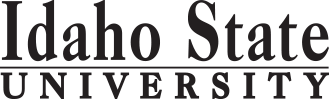 Unmanned Aerial Systems - AASCredit HoursMin. Grade*Attribute**When OfferedPre & Co-requisitesPre & Co-requisitesSemester OneSemester OneSemester OneSemester OneSemester OneSemester OneGE Objective 1: ENGL 1101 English Composition  or ENGL 1101P3 or 4D-GEGE Objective 3: Mathematical Ways of Knowing 3D-GEUAS 0100: Introduction to Unmanned Aerial Systems1C-FUAS program major & instructor permissionUAS program major & instructor permissionUAS 0105: Introduction to Remote Sensing1C-FUAS majorUAS majorUAS 0110: Applied Mathematics and Electronics for UAS3C-FUAS majorUAS majorUAS 0115: Flight Theory3C-FUAS majorUAS majorUAS 0120: Flight Laboratory I4C-FUAS majorUAS major                                                                                                                  Total18Semester TwoSemester TwoSemester TwoSemester TwoSemester TwoSemester TwoGE Objective 2: COMM 1101 Principles of Speech 3D-GEGE Objective 6: Scientific Ways of Knowing 3D-GEUAS 0150: Unmanned Systems Design2C-SUAS majorUAS majorUAS 0155: Power Plant and Propulsion Fundamentals4C-SUAS majorUAS majorUAS 0170: Flight Laboratory II4C-SUAS majorUAS majorUAS 0382: introduction to Rapid Prototyping3C-UAS majorUAS major                                                                                                                 Total19Semester ThreeSemester ThreeSemester ThreeSemester ThreeSemester ThreeSemester ThreeUAS 0200: Advanced Electronics and Payload for UAS4C-FUAS major, UAS 0110 or RCET 0156UAS major, UAS 0110 or RCET 0156UAS 0212: Beginning Surveying, GPS and Geo-Referencing5C-FUAS majorUAS majorUAS 0228: Principles of GIS3C-FUAS major, UAS 0110 OR CET 0120UAS major, UAS 0110 OR CET 0120UAS 0264: Introduction to Calculus4C-FUAS major, UAS 0110 OR RCET 0142UAS major, UAS 0110 OR RCET 0142                                                                                                              Total 16Semester Four GE Objective 5: PHYS 1101/L Elements of Physics and Lab4D-GEUAS 0222: Intermediate Surveying and Spatial Analysis5C-SUAS major, UAS 0212 OR CET 0112UAS major, UAS 0212 OR CET 0112UAS 0250: Imagery Analysis3C-SUAS majorUAS majorUAS 0255: Autopilot Theory3C-SUAS major, UAS 0270, UAS 0200 OR RCET 0154 UAS major, UAS 0270, UAS 0200 OR RCET 0154 UAS 0270: Autopilot Laboratory3C-SUAS major, UAS 0255, UAS 0200 OR RCET 0156UAS major, UAS 0255, UAS 0200 OR RCET 0156                                                                                                                Total18*Key for Attribute:  U=Upper division GE=General Education Objective **Key for When Offered: F=Fall S=Spring Su=Summer D=contact department (more…)*Key for Attribute:  U=Upper division GE=General Education Objective **Key for When Offered: F=Fall S=Spring Su=Summer D=contact department (more…)*Key for Attribute:  U=Upper division GE=General Education Objective **Key for When Offered: F=Fall S=Spring Su=Summer D=contact department (more…)*Key for Attribute:  U=Upper division GE=General Education Objective **Key for When Offered: F=Fall S=Spring Su=Summer D=contact department (more…)*Key for Attribute:  U=Upper division GE=General Education Objective **Key for When Offered: F=Fall S=Spring Su=Summer D=contact department (more…)*Key for Attribute:  U=Upper division GE=General Education Objective **Key for When Offered: F=Fall S=Spring Su=Summer D=contact department (more…)2016-2017 Major RequirementsCR2016-2017 GENERAL EDUCATION OBJECTIVESSatisfy Objectives 1,2,3, 5, 62016-2017 GENERAL EDUCATION OBJECTIVESSatisfy Objectives 1,2,3, 5, 616  cr. min16  cr. minMAJOR REQUIREMENTS1. Written English  (3 cr. min)                                             ENGL 11011. Written English  (3 cr. min)                                             ENGL 110133UAS 0100: Introduction to Unmanned Aerial Systems12. Oral Communication  (3 cr. min)                                COMM 11012. Oral Communication  (3 cr. min)                                COMM 110133UAS 0105: Introduction to Remote Sensing13. Mathematics      (3 cr. min)                          3. Mathematics      (3 cr. min)                          33UAS 0110: Applied Mathematics and Electronics for UAS36. Behavioral and Social Science                                                                           6. Behavioral and Social Science                                                                           33UAS 0115: Flight Theory35.  Scientific Ways of Knowing                                       PHYS 1101/L     5.  Scientific Ways of Knowing                                       PHYS 1101/L     44UAS 0120: Flight Laboratory I4UAS 0150: Unmanned Systems Design2TOTALTOTAL1616UAS 0155: Power Plant and Propulsion Fundamentals4UAS 0170: Flight Laboratory II4UAS 0382: introduction to Rapid Prototyping3UAS 0200: Advanced Electronics and Payload for UAS4UAS 0212: Beginning Surveying, GPS and Geo-Referencing5UAS 0228: Principles of GIS3UAS 0264: Introduction to Calculus4UAS 0222: Intermediate Surveying and Spatial Analysis5UAS 0250: Imagery Analysis3UAS 0255: Autopilot Theory3UAS 0270: Autopilot Laboratory3GE Objectives Courses:(University Catalog 2016-2017)GE Objectives Courses:(University Catalog 2016-2017)GE Objectives Courses:(University Catalog 2016-2017)GE Objectives Courses:(University Catalog 2016-2017)GE Objectives Courses:(University Catalog 2016-2017)GE Objectives Courses:(University Catalog 2016-2017)GE Objectives Courses:(University Catalog 2016-2017)GE Objectives Courses:(University Catalog 2016-2017)MAP Credit SummaryMAP Credit SummaryMAP Credit SummaryCRMajor Major Major 55General Education General Education General Education 16Free Electives to reach 60 creditsFree Electives to reach 60 creditsFree Electives to reach 60 credits0                                                                                     TOTAL                                                                                     TOTAL                                                                                     TOTAL71TOTAL55Advising NotesAdvising NotesGraduation Requirement Minimum Credit ChecklistYESYESNOMin. of 15 credits of General Education ObjectivesMin. of 60 credits